Д-191. Математика_Решение задач с помощью координатного методаРассмотрим решение задач с помощью координатного метода.Задача 1. Дано: прямоугольный параллелепипед ABCDA1B1C1D1; DA=1; DC=2; DD1=3. Найти: угол между прямыми CB1 и D1B.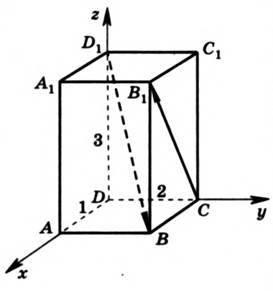 Рис. 1.Решение: Введем систему координат Dxyz (см. рис. 1) и найдем направляющие векторы D1B и СB1. Для этого сначала найдем координаты точек D1, B, C и B1, так как через них проходят нужные нам векторы. D1(0;0;3), B(1;2;0), C(0;2;0), B1(1;2;3). Зная координаты точек, мы можем найти координаты направляющих векторов, вычитая из координат конца координаты начала вектора: , . 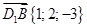 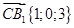 Найдем косинус угла между векторами CB1 и D1B:Значит, Задача 2. Дано: ABCDA1B1C1D1 - куб; точка M лежит на ребре AA1; AM:MA1=3:1,N-середина BC.Найти: косинус угла между векторами MN и DD1.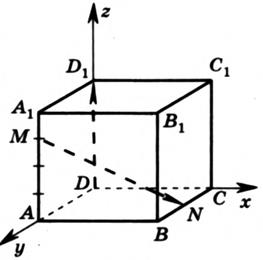 Рис. 2.Решение: Введем систему координат Dxyz (см. рис 2). Так как , удобно взять ребро куба равное 4a, тогда AB=4a, тогда нужные нам точки выражаются целыми числами. Пусть ребро куба равно 4a, тогда координаты точек: 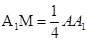 , , . 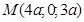 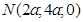 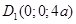 Зная координаты этих точек, мы можем найти направляющие вектора DD1 и MN: , , если а = 1, то 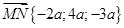 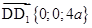 По формуле находим косинус угла между векторами:.САМОСТОЯТЕЛЬНО: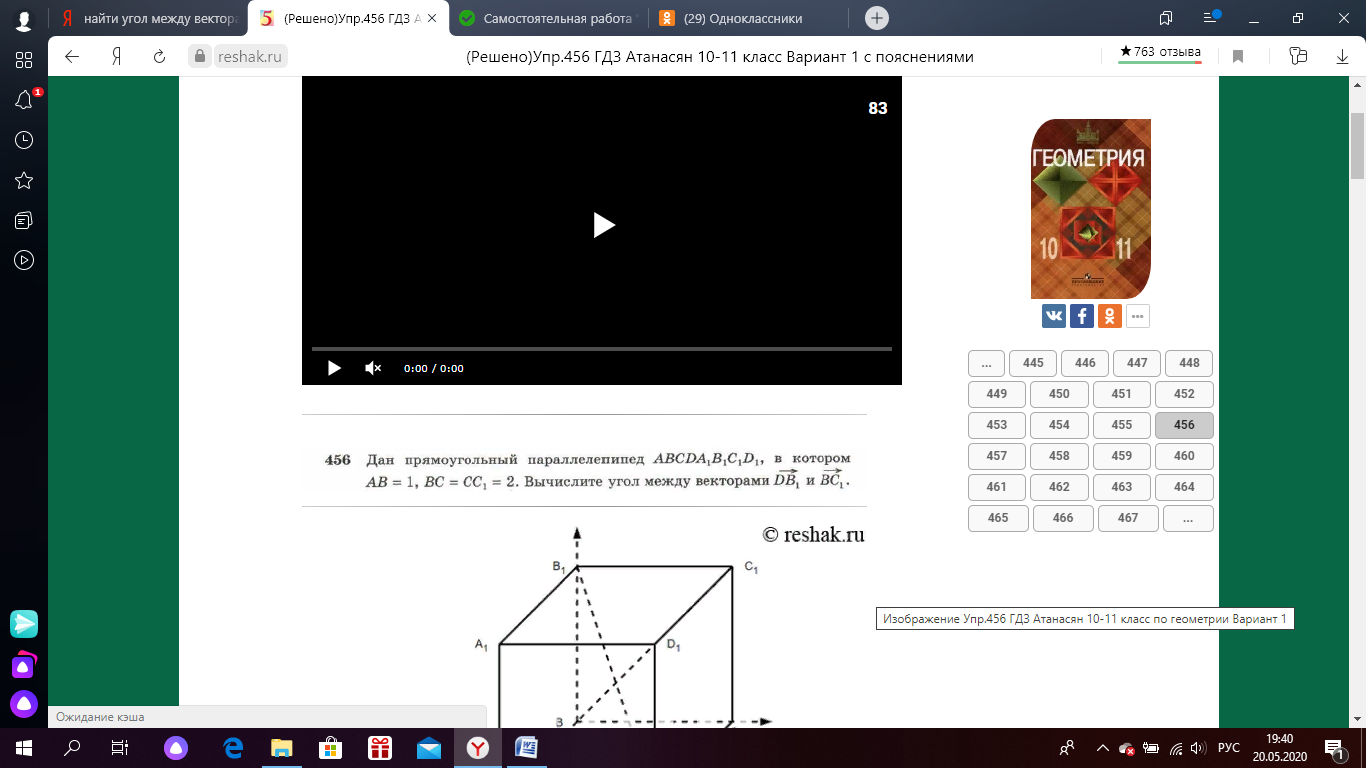 